FORMULARIO DE POSTULACION A BECA SILAN- HUGCBECA SILAN – HOSPITAL UNIVERSITARIO GENERAL DE CATALUÑASOCIEDAD IBEROLATINOAMERICANA DE NEURORRADIOLOGÍA DIAGNÓSTICA Y TERAPEUTICA________________________________                                ______________________Firma                                                                                  Fecha1. Antecedentes personales1. Antecedentes personalesNombres y apellidosFecha de nacimientoNacionalidadDomicilio actualCiudad de residenciaPaís de residenciaTeléfonoCorreo electrónico2. Cargo académico en la actualidad (si aplica)2. Cargo académico en la actualidad (si aplica)Tipo de cargo académico/universitario (profesor titular, profesor asistente, etc.)AntigüedadInstitución/UniversidadCiudadPaís3. Institución donde trabaja en la actualidad 3. Institución donde trabaja en la actualidad Cargo (neurorradiólogo diagnóstico, neurorradiólogo intervencionista)Cargo administrativo (ej: jefe de Unidad, jefe de Servicio, etc)AntigüedadInstituciónCiudadPaís4. Formación 4. Formación 4. Formación 4.1 PregradoTítulo4.1 PregradoUniversidad4.1 PregradoAño de egreso4.2 Postgrado (residencia o especialización)Título4.2 Postgrado (residencia o especialización)Universidad4.2 Postgrado (residencia o especialización)Centro de formación4.2 Postgrado (residencia o especialización)Periodo4.3 Especialización en Neurorradiología diagnóstica (si aplica) Universidad4.3 Especialización en Neurorradiología diagnóstica (si aplica) Centro de formación4.3 Especialización en Neurorradiología diagnóstica (si aplica) Periodo4.3 Especialización en Neurorradiología diagnóstica (si aplica) Director del programa4.3 Especialización en Neurorradiología intervencionista(si aplica) Universidad4.3 Especialización en Neurorradiología intervencionista(si aplica) Centro de formación4.3 Especialización en Neurorradiología intervencionista(si aplica) Periodo4.3 Especialización en Neurorradiología intervencionista(si aplica) Director del programa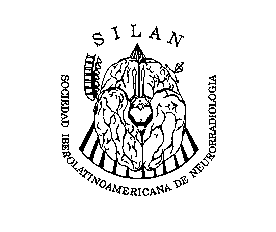 